生物多样性和生态系统服务政府间科学政策平台全体会议第五届会议2017年3月7日至10日，德国波恩临时议程*项目2(c)组织事项：选举多学科专家小组候补成员多学科专家小组：为替换已辞职成员的提名		秘书处的说明生物多样性和生态系统服务政府间科学政策平台（生物多样性平台）全体会议在第三届会议上，根据经IPBES-1/1号和 IPBES-2/1号决定通过的全体会议议事规则，选举了多学科专家小组的25位成员。这些成员的任期将于全体会议第六届会议闭幕时结束。自全体会议第四届会议以来，多学科专家小组的四位成员辞职，分别是：Sandra Diaz女士（拉丁美洲和加勒比区域）、Maja Vasilijević女士和György Pataki先生（均来自东欧区域）以及Charlotte Karibuhoye女士（非洲区域）。议事规则第31条规定，若小组成员辞职或因其他原因不能任满所规定的任期或履行此职位的职能，该成员将由同一地区提名、全体会议选定的候补成员所取代。根据议事规则第29条，候补成员的任期将一直到所取代成员的任务结束，即从全体会议第五届会议闭幕开始，到第六届会议闭幕时结束。选举的小组成员可连任一届。执行秘书于2016年10月邀请三个相关区域提交取代辞职成员的候补成员提名。截至12月15日仅收到四个提名，未涵盖所有相关区域。执行秘书因此将提名的最后期限延长至2017年1月31日。截至该最后期限收到的所有提名的相关资料，包括候选人的简历，将在秘书处关于该事项的说明 (IPBES/5/INF/20)和平台的网站 (www.ipbes.net/plenary/ipbes-5) 上公布。将邀请相关区域审议收到的提名，并在全体会议第五届会议议程的项目2(a)下提名一位来自拉丁美洲区域的成员、两位来自东欧区域的成员以及一位来自非洲区域的成员取代辞职的成员，供全体会议遴选。根据议事规则第26条，提名应考虑到学科和性别平衡。此外，在提名和遴选小组成员时，可考虑到下列标准：多学科专家小组成员在生态多样性和生态系统服务方面的科学专门知识，既包括自然科学和社会科学知识，也包括传统知识和地方知识；科学、技术或政策专门知识以及对于生物多样性平台工作方案主要内容的了解；在沟通、宣传和将科学纳入政策制定过程方面的经验；在国际科学和政策进程中工作的能力。已告知这些区域，多学科专家小组成员需要投入20%的时间到该小组的工作中，大致每年10个周，其中包括大量的国际差旅。联合国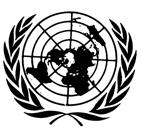 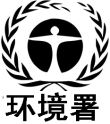 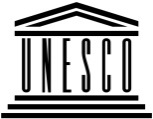 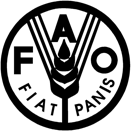 联合国粮食及农业组织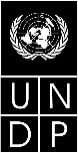 BESIPBES/5/13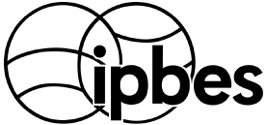 生物多样性和生态系统服务政府间科学政策平台生物多样性和生态系统服务政府间科学政策平台生物多样性和生态系统服务政府间科学政策平台生物多样性和生态系统服务政府间科学政策平台生物多样性和生态系统服务政府间科学政策平台生物多样性和生态系统服务政府间科学政策平台Distr.: General16 December 2016ChineseOriginal: English